Людмила ЖУКОВА ВЫБИРАЮ ТАРАН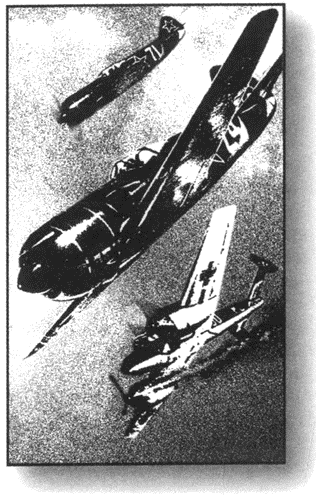 Посвящаю светлой памяти моего отца — летчика-фронтовика Жукова Николая Ивановича и его собратьев по небуОт автораМы, дети ветеранов Великой Отечественной, знаем о ней многое, мы слышали о ней из первых уст, и эти рассказы отцов и матерей заменяли нам вечерние сказки, а книги и кинофильмы расширяли наши познания, но все-таки…Как трудно нам, выросшим под мирным небом, постичь разумом то, что, казалось, легко постигалось сердцем в детстве! Мы знали тогда, что отцы воевали и отдавали свои жизни за то, чтобы мы, дети, жили. Что ждало нас, тогда малышей, если б отцы не отстояли нашу землю?«Мы ведем войну не для того, чтоб законсервировать своего противника, а чтоб уничтожить его! — напутствовал своих генералов накануне вторжения в СССР Гитлер. — Русский должен умереть, чтобы мы жили!»Но не только русский… Задолго до войны нацисты подсчитали, какой процент славянских, кавказских, прибалтийских, поволжских, сибирских и среднеазиатских народов надо уничтожить, чтобы оставшиеся, устрашенные и сломленные, безропотно приняли «новый порядок» и покорно работали на «высшую расу».Чтобы не случилось этого, шли наши отцы в атаки навстречу огню, стояли насмерть на безымянных высотках, бросались под танки с гранатами, закрывали амбразуры дотов своим телом, направляли горящие самолеты на скопления вражеской техники, разили тараном вражеские танки, корабли, самолеты.«Вы воюете не по правилам! — возмущались пленные фашистские офицеры. — Этого нет в уставах!» В воинских уставах действительно не предусмотрены ни подвиги матросовцев и гастелловцев, ни воздушные тараны. Устав Советской Армии просто призывает защищать Родину… А у русского воина есть свой устав — устав сердца, устав любви к Отчизне.«Памятка германского солдата» требовала: «У тебя нет сердца и нервов, на войне они не нужны. Уничтожь в себе жалость и сострадание — убивай всякого советского, не останавливайся, если перед тобой старик или женщина, девочка или мальчик, — убивай!» Директивы германского командования приказывали «применять к советскому населению массовые насильственные меры» и одновременно снимали с солдат и офицеров «всякую ответственность за преступления против населения оккупированных советских территорий». Они требовали «сровнять Москву и Ленинград с землей, чтобы не кормить население после оккупации этих городов…», а земли Латвии, Эстонии, Литвы, Белоруссии, Украины и Европейской России заселить немцами, оставив малую толику местного населения, которые, как писал подручный Гитлера Гейдрих, «будут на нас работать как рабы».А воины-защитники, освободив родную землю и Европу от фашистской чумы и войдя в Берлин, начали с освобождения узников концлагерей, с раздачи бесплатных обедов мирному населению, с ремонта метро…Таков уж наш вековой обычай — побежденного не бить.Фашистская пропагандистская машина готовила из молодых немцев третьего рейха хладнокровных убийц и грабителей, планируя их руками «выкачать из советских территорий все экономические ресурсы», нужные для дальнейшего покорения мира. И потому еще накануне войны гитлеровские финансисты разработали систему денежного поощрения солдат и офицеров.Особенно щедрой была оплата в военно-воздушных силах — люфтваффе: за сбитый истребитель — тысяча марок, за сбитый У-2, летающий к партизанам, — две тысячи. Определенная сумма выдавалась за разбомбленные объекты, эшелоны и корабли с эвакуированными.Не смогли финансисты определить цену лишь «русскому феномену» — воздушному тарану: при этом пришлось бы определить цену жизни фашистского аса, а он хотел остаться живым, дожить до эры господства «высшей расы»!Но отвага отваге рознь! Отвага оплачиваемая, даже так щедро, как в гитлеровских ВВС, всегда имеет границы — до того предела, за которым жизнь соприкасается со смертью. Не потому ли в ситуациях, которые считаются безвыходными — когда иссяк боезапас, когда отказало бортовое оружие, — фашистские летчики, которым не откажешь в мастерстве и храбрости, выходили из боя или сдавались в плен — такова «война по правилам»! А советские — выбирали таран.«Русские дерутся до последнего человека, — писал в дневнике начальник генштаба германских сухопутных сил Гальдер. — Фанатики! Они не знают страха смерти!»Но они не рождались бесстрашными — они стали бесстрашными в те дни, когда над Родиной нависла смертельная опасность, когда от доблести, благородства, отваги и самоотверженности защитников зависела ее судьба.«Славяне никогда ничего не поймут в воздушной войне — это оружие могущественных людей, германская форма боя!» — вещал фюрер.«Никто и никогда не сможет добиться преимущества в воздухе над германскими асами!» — вторил командующий фашистскими ВВС Геринг.Но воздушные тараны первых дней войны заставили Геринга после долгих дебатов с генералами ВВС издать циркуляр: «…Не приближаться к советским самолетам ближе чем на 100 метров во избежание тарана».Это было первое моральное поражение хваленой «германской формы боя» и первая моральная победа советских летчиков.Еще так далеко было до сражения на Орловско-Курской дуге, где советские военно-воздушные силы завоюют превосходство над врагом, еще так далеко было до Победы… И пока еще разрабатывались в гитлеровском генштабе, уверенном в поражении СССР за 14 дней, планы вторжения в Англию, бассейн Средиземного моря, Северную Африку, Ближний и Средний Восток, Индию и перенесение военных действий в Америку, прежде всего в США… Над этими планами гитлеровское командование прекратило работать на пятый (!) день после вторжения в СССР.Долгое время считалось, что на воздушные тараны решались только наши летчики, но изыскания последних лет показали, что в апреле 1945 года русский смертоносный таранный удар попытались взять на вооружение в немецко-фашистских ВВС. Однако эскадра специально подготовленных летчиков-таранщиков была направлена не против советских асов, а на англо-американские бомбардировщики. Один из них, простреленный, подожженный, в мстительном отчаянии направил свой «ланкастер» на подбивший его «мессер».Значит, бывают на войне такие мгновения, когда в душах даже дисциплинированных, осмотрительных, стремящихся выжить в мясорубке боев воинов пробуждается чувство благородной ярости и требует мести…Но мы, в большинстве своем, забыли об этом естественном для человека-воина чувстве, раз дали волю «ревизорам» подвига обсуждать его «целесообразность», раз позволили злорадно преувеличивать наши потери в той страшной воине против сильного врага, завоевавшего за недели всю Европу, и обвинять в «просчетах и ошибках» наших военачальников.Сегодня само тревожное время заставляет вспомнить всех нас о святых подвигах самопожертвования наших отцов и дедов, совершенных ради того, чтобы наперекор безумной идее Гитлера русские продолжали жить.
*******ПО ВЕЧНОЙ ЗАПОВЕДИ: «ЗА ДРУГИ СВОЯ»Слово о забытых таранщикахОбщепринятое мнение, что таран вызывают две сугубо технические причины — отказ бортового оружия и иссякший боезапас, абсолютно неверно. Вспомним, как Алексей Севастьянов и другие летчики, ведущие бой в темном небе в лучах прожекторов, готовили себя к тарану на случай, если бомбардировщик с загрузкой будет ускользать из поля видимости.Множесто таранов совершалось с неизрасходованным боекомплектом, чтобы не дать бомбардировщику сбросить смерть на транспорт с эвакуированными или войсками, чтобы остановить фашистский истребитель, идущий в атаку на боевого друга или новичка, «за други своя»… Так говорили в старину, когда в битве бросались на врага, занесшего меч над соратником.Священный список этот велик. Помянем из него хотя бы некоторых героев, совершивших подвиг жертвенности ради других, от Баренцева моря до Черного, с 1941 до победного 1945 года.Борис Черевко. 10 августа 1941 года в районе города Очакова в бою с тремя бомбардировщиками таранил один из них при попытке сбросить бомбы на крейсер с эвакуированными из города Николаева. Приземлился на парашюте.Иван Одинцов. 3 июля 1941 года на Ленинградском фронте тараном сбил самолет врага, атаковавший его ведомого. Приземлился на парашюте.Михаил Жуков. 12 июля 1941 года в районе Заболотья тараном сбил истребитель, заходивший в хвост самолета товарища. Приземлился на самолете.Николай Дудин. 28 июля 1941 года на Западном фронте в районе Севастьянове в лобовой атаке тараном сбил «мессер», спасая командира эскадрильи. Приземлился на парашюте.Владимир Грек. В августе 1941 года, прикрывая транспорт с эвакуированными из города Николаева женщинами и детьми, лобовым тараном сбил пикирующий бомбардировщик. Погиб.Афанасий Охват. 6 сентября 1941 года в районе станции Мга, сам раненный, атакованный двумя «мессерами», спасая товарища, пошел на таран. Погиб.Иван Беришвили. 15 сентября 1941 года погиб в таранной атаке под Одессой, спасая жизнь комадира эскадрильи.Ефим Кривошеев. 9 сентября 1942 года на подступах к Мурманску таранил самолет врага, выручая товарища. Погиб.Василий Книжник. 24 февраля 1942 года на Карельском фронте на встречном курсе тараном сбил истребитель, атаковавший ведомого. Приземлился на самолете.Михаил Кубышкин. 10 марта 1943 года на курско-белгородском направлении на встречном курсе тараном сбил самолет врага, спасая жизнь командира. Погиб.Василий Чернопащенко. 2 апреля 1942 года над Черным морем таранным ударом сбил торпедоносец врага, вышедший на боевой курс для атаки нашего морского транспорта. Погиб.Андрей Голюк. 27 апреля 1943 года пошел на таран, спасая товарища. В бессознательном состоянии попал в плен. Освобожден нашими войсками в конце войны.Анатолий Добродецкий. В июле 1943 года на Курской дуге тараном сбил вражеский истребитель, спасая своего ведущего. Сел на самолете.Владимир Гусев. 7 марта 1944 года в районе Тарту тараном сбил «фокке-вульф», атаковавший командира. Погиб.Петр Иванников (командир Ил-2), Анатолий Сорокале-тов (стрелок). 20 января 1945 года в Польше над станцией Вассовка таранным ударом сбили ведущий бомбардировщик противника, что заставило остальных в панике сбросить бомбы на свои войска. Погибли. Александр Филиппов. 20 января 1945 года в воздушном бою над Варшавой, спасая своего ведущего, Героя Советского Союза подполковника Василия Панфилова, крылом своего самолета срезал кабину вражеского истребителя ФВ-190. Приземлился на парашюте.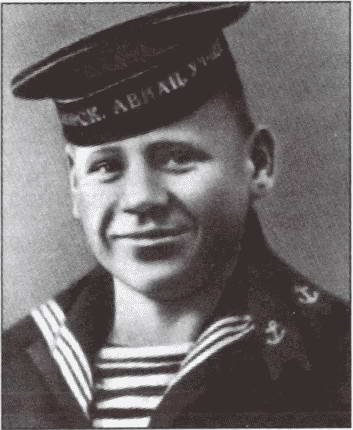 ЗАХАРОВ ВАСИЛИЙ НИКАНОРОВИЧ (1923–1942)Сержант, пилот 4-го гвардейского истребительного авиаполка ВВС Краснознаменного Балтийского флота.28 мая 1942 года группа истребителей И-16 отражала налет более ста фашистских самолетов. Капитан Голубев под прикрытием ведомого сержанта Захарова сбил два самолета противника. Израсходовав боезапас, был атакован вражеским истребителем. Василий Захаров, спасая командира, пошел на таран атакующего «мессершмитта» и вместе с ним рухнул в Ладожское озеро. Погиб.Награды: орден Красной Звезды (вручен в 1995 году брату героя).Совсем короткая запись осталась в истории авиации о подвиге Захарова Василия Н. (даже отчество его долгое время не было известно): «Сержант, пилот 4-го авиаполка ВВС Краснознаменного Балтийского флота, комсомолец, 28 мая 1942 года в воздушном бою над Ладожским озером таранил истребитель противника, атаковавший ведущего. Погиб…»Полковник запаса, заслуженный летчик СССР А. Пятков решил разыскать материалы о Василии Захарове. В результате поисков была восстановлена до боли короткая биография двадцатилетнего паренька из Архангельской области.…В первые годы войны, когда летчиков не хватало, учить летному мастерству приходилось наскоро. Василий Захаров, курсант Ейского военно-морского авиаучилища, прошел такой ускоренный курс, чему был безмерно рад — скоро наконец на фронт! Не печалило его и невысокое звание «сержант», с которым выпускались ускоренники.Весной 1942 года он прибыл в 4-й гвардейский истребительный авиаполк, которым командовал капитан Голубев, и доложил:— Сержант Захаров прибыл для прохождения службы…— Откуда вы? — поинтересовался комполка, удивившись певучей речи новичка.— Из Архангельской области, — окая и по-прежнему растягивая слова, ответил сержант.— Ну, после войны побывать надо у вас, певучих таких! — улыбнулся командир.Улыбнулся он еще и потому, что заметил, как старательно вытягивается перед ним паренек, чуть на цыпочки не привстает. Ростом маловат!Когда кто-то из летчиков назвал Василия «малышом», он не обиделся, а, словно песню напевая, ответил:— Так я еще подрасту. У меня пять лет в запасе — до двадцати пяти растут-то! А у меня и сеструхи, и братаны рослые.— А сколько их у тебя?— Со мной восемь будет, — отвечал Василий. — Эскадрилья!Вскоре он обратился к командиру с просьбой взять его к себе ведомым. Знал Василий, что для ведомого непреложен закон: при любых обстоятельствах не отрываться от ведущего, повторять все его маневры и защищать хвост его машины от атак вражеских самолетов.Синие глаза сержанта смотрели так преданно и умоляюще и так пришелся по душе Голубеву этот славный паренек, что отказать он не смог…В апреле — мае 1942 года Дорога жизни, проложенная по льду Ладожского озера, прекратила действовать. Связь с блокированным Ленинградом стала держать Ладожская военная флотилия.В ночь на 30 мая 1942 года намечался первый большой конвой для перехода на западный берег Ладоги. Погрузка на суда уже шла в Кобонокореджском порту. Командование советских ВВС ждало налета на Кобону фашистских бомбардировщиков: рано утром локаторы обнаружили двух немецких воздушных разведчиков, пролетевших над Кобоной. В 9.40 локаторы засекли несколько групп самолетов врага, идущих на Кобону. Наземные службы оповещения насчитали около 80 бомбардировщиков с истребителями сопровождения.Казалось, в русском небе нет просвета от множества чужих крестатых машин, меж которыми сновали юркие маневренные «ишачки», явно уступающие в скорости фашистским истребителям сопровождения.40 минут длился этот неравный бой, почти 20 фашистских самолетов нашли за эти минуты смерть в нашем небе. Двух «хейнкелей» прошил смертельными очередями капитан Голубев под охраной ведомого Захарова.В бензобаках почти не осталось бензина, когда два «мессера» атаковали самолет Голубева, но его пулемет молчал! Еще миг, и фашистский летчик выпустит очередь в безоружный теперь самолет командира.И, опережая этот миг, наперерез врагу бросился ведомый. Он всей своей машиной ударил по врагу. За краткий миг, что он несся на перехват, он не мог рассчитать удар, уравнять скорости, подумать о собственной безопасности. Он просто, как ведомый, обязан был спасти командира и — спас.На следующий день в неравном бою с эскадрой Ю-87 и Me-109 пятерка И-16 под командованием Голубева приняла решение атаковать врага на встречном курсе, сбить ведущих и, имитируя таран, пройти через строй бомбардировщиков… В считанные секунды ведущие всех трех групп, пытаясь уйти от лобовых атак, были сбиты. Остальные, испугавшись столкновения, сворачивали с курса, ломая строй, и голубевцы сбили еще четыре «юнкерса». А корабельные зенитки еще пятерых. В итоге эскадра, потеряв двенадцать машин, повернула вспять, не выполнив задачи.В этом редчайшем для истории истребительной авиации сражении наши летчики не имели даже серьезных повреждений машин. Успех объяснялся «новизной тактического приема — встречным боем с имитацией тарана, уничтожением ведущих групп и разумным риском».Командующий Балтийским флотом адмирал Трибуц представил к званию Героя Советского Союза трех участников невиданного по масштабности побед боя: Голубева, Байсултанова и Кожанова…* * *…После войны полковник Пятков нашел сестру Василия Захарова, Александру Никаноровну, и она прислала письмо с рассказом о брате: «Жили мы в деревне Исаковской Устьянского района Архангельской области. Семья у нас была дружная, работящая — восемь детей! Летом работали в колхозе. Вася учился в школе и жил там же. Она находилась в 60 километрах от дома. По выходным пробегал он это расстояние домой на лыжах. Потом работал пионервожатым, а еще позже — заведующим избой-читальней. Там все книги об авиации и летчиках прочитал. Рос очень смелым и добрым и очень любил помогать людям, если видел, что им нужна помощь».Пятков встретился в Москве с Василием Федоровичем Голубевым, Героем Советского Союза, генерал-лейтенантом авиации в отставке, кандидатом военных наук, автором научных трудов.Он протянул ему фотографию светловолосого паренька с удивительно радостной, доверчивой улыбкой:— Узнаете?Голубев бережно держал фотографию, всматривался повлажневшими глазами в юное лицо.— Он спас мне жизнь, — ответил он.Василий Федорович Голубев свято помнил о своем спасителе и воевал за двоих: к дню Победы на его счету было 27 сбитых самолетов со свастикой.https://coollib.com/b/309878/read